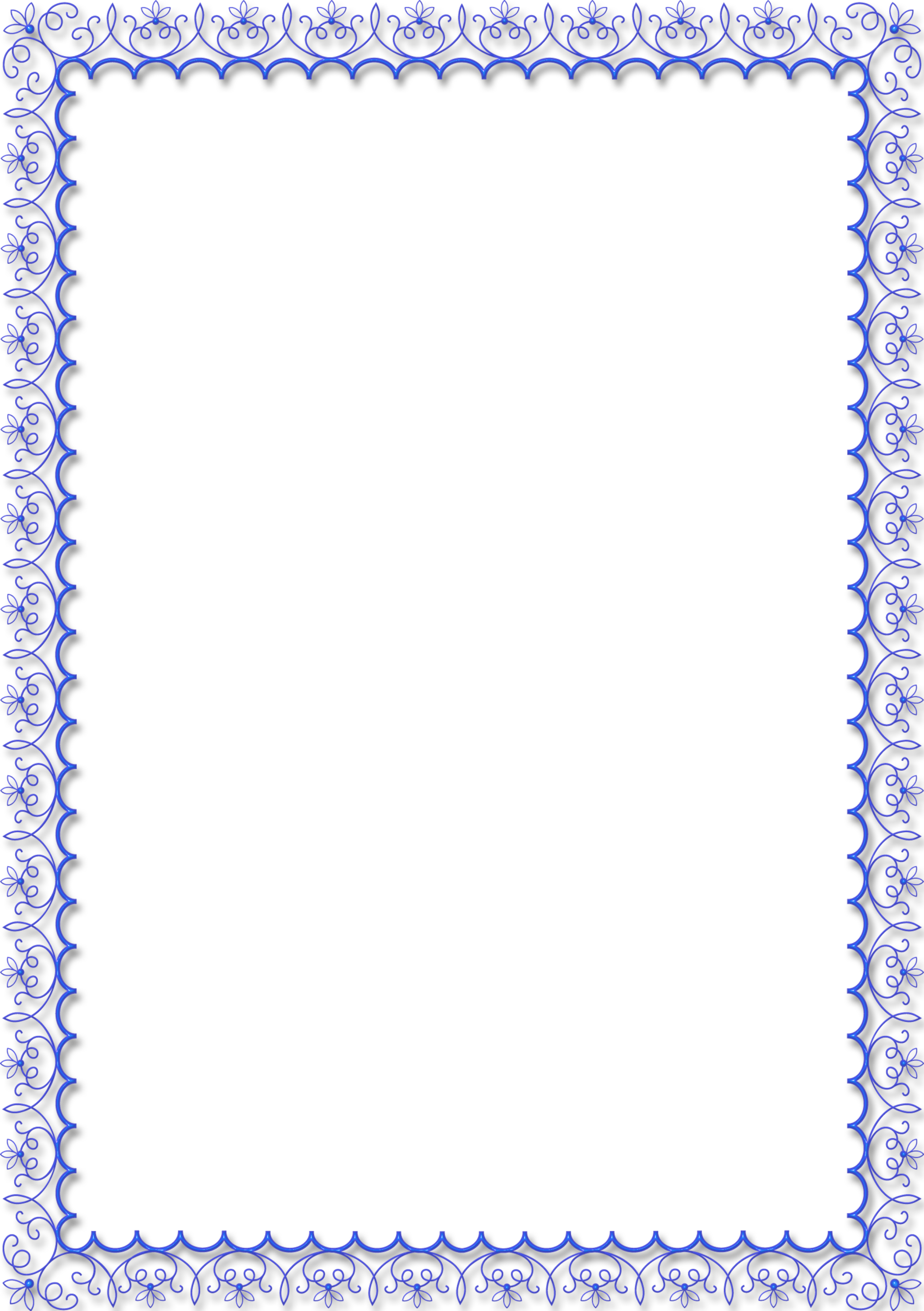 Приложение 1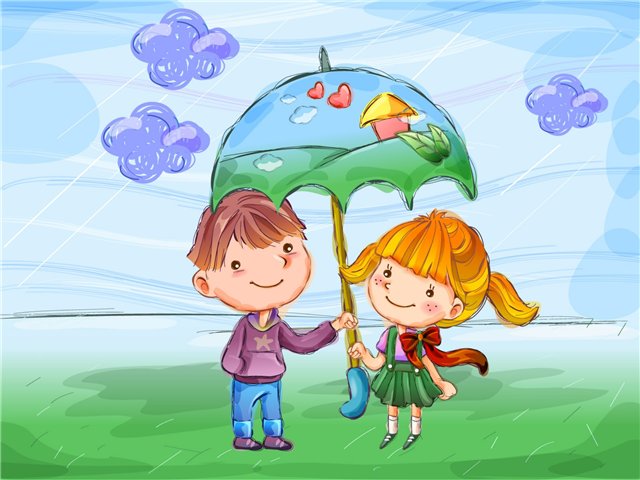 «Учим ребенка  общаться»1. Расширяйте круг знакомств своего ребенка, чаще приглашайте к себе друзей, берите малыша в гости к знакомым людям, расширяйте маршруты прогулок, учите ребенка спокойно относиться к новым местам.2. Не стоит постоянно беспокоиться за ребенка, стремиться полностью, оберегать его от всевозможных опасностей, в основном придуманных вами; не старайтесь сами сделать все за ребенка, предупредить любые затруднения. Дайте ему определенную меру свободы и открытых действий.3. Постоянно укрепляйте у ребенка уверенность в себе, в собственных силах.4. Привлекайте ребенка к выполнению различных поручений, связанных с общением, создавайте ситуации, в которых застенчивому ребенку пришлось бы вступать в контакт с «чужими» взрослыми. Например, в ситуации «вынужденного» общения на приеме у врача, в детской библиотеке и др.5. Важно найти для застенчивого ребенка какое-то дело, в котором он найдет себя и добьется успеха. Главное, чтобы ребенок хоть в чем-то был победителем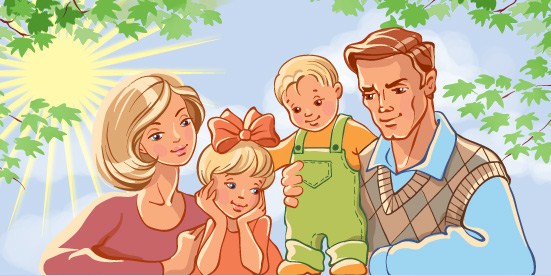 